A koordinátarendszerVízszintes tenfely  - x tengelyFüggőleges tengely  - y  tengelyRendezett számpár  [ x,y]  az első szám a vízszintes tengelyről van, a 2. szám a függőleges tengelyről. Ezek a szám koordinátái A kijelölt pont helyét két számmal adjuk meg:  az első szám a vízszintes tengelyről van, a 2. szám a függőleges tengelyről.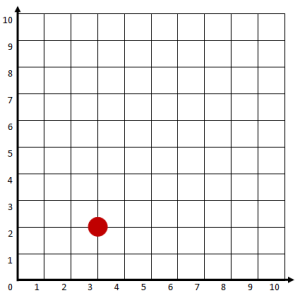 vizszintesen 3függőlegesen 2A szám koordinátái:     [ 3 , 2 ]  Ezzel megadom a helyét a négyzetrácson – koordinátarendszerbenPróbáld ki  játékban:https://www.digipuzzle.net/digipuzzle/kids/puzzles/gridpuzzle.htm?language=english&linkback=../../../education/math/index.htmhttps://www.digipuzzle.net/minigames/mozaics/mozaics_grid.htm?language=english&linkback=../../education/math/index.htmEz már nehezebbhttp://www.xpmath.com/forums/arcade.php?do=play&gameid=12